APSTIPRINĀTSar SIA „Jelgavas novada KU”Iepirkuma komisijas2014.gada 22.augusta sēdē, protokols Nr.1Publiskā iepirkumaNOLIKUMS (saskaņā ar Publisko iepirkumu likuma 8.2 pantu) ID Nr. JNKU 2014/03/N 1. Pasūtītājs:	SIA „Jelgavas novada KU”Reģ.Nr. 40003410894, PVN reģ.Nr. LV40003410894Juridiskā adrese – Skolas iela 6, Nākotne, Glūdas pagasts, Jelgavas novads, LV-3040Biroja adrese – Cukura iela 22, Jelgava, LV-3002tālrunis 63083412; e-pasts: jnku@jnku.lv 2. Iepirkuma priekšmets un apjoms2.1. Iepirkuma priekšmets - „Lietus ūdens noteku nomaiņa dzīvojamā mājā Jelgavas ielā 13, Līvbērzē, Jelgavas novadā” (saskaņā ar Tehnisko specifikāciju 1. pielikumā).Pretendents var iesniegt tikai vienu piedāvājuma variantu.3. Piedāvājuma iesniegšanas vieta un laiks Ieinteresētie piegādātāji piedāvājumus var iesniegt personīgi SIA „Jelgavas novada KU” birojā Cukura ielā 22, Jelgavā, LV-3002, darbadienās no plkst. 8:00 līdz plkst. 12:00 un no plkst. 13:00 līdz plkst. 16:00, vai pa pastu.Piedāvājumus var iesniegt līdz Iepirkumu uzraudzības biroja mājas lapā publicētā paziņojuma par plānoto līgumu norādītajam termiņam (pa pastu saņemtie piedāvājumi tiks uzskatīti par iesniegtiem termiņā, ja uz tiem būs SIA „Jelgavas novada KU” Lietvedības zīmogs ar saņemšanas datumu ne vēlāku par to, kas norādīts paziņojumā). Piedāvājums, kas tiks saņemts pēc 3.2. punktā noradītā termiņa netiks atvērts un tiks nosūtīts atpakaļ iesniedzējam.4. Prasības piedāvājuma iesniegšanai un noformēšanai  Pretendents sagatavo un iesniedz piedāvājumu saskaņā ar izvirzītajām prasībām.Sējumā dokumentiem jābūt sakārtotiem vienkopus, ar numurētām lapām, satura rādītāju un cauršūtiem ar auklu tādā veidā, kas nepieļauj to atdalīšanu – uz pēdējās lapas aizmugures cauršūšanai izmantojamā aukla nostiprināta ar pārlīmētu lapu, uz kuras norādīts cauršūto lapu skaits, ko ar savu parakstu un Pretendenta zīmoga nospiedumu (ja ir) apliecina Pretendenta pārstāvis. Piedāvājumā iekļautajiem dokumentiem jābūt skaidri salasāmiem, datorrakstā un bez labojumiem.Piedāvājums jāsagatavo latviešu valodā. Svešvalodā sagatavotiem piedāvājuma dokumentiem jāpievieno Pretendenta paraksta tiesīgas personas apliecināts tulkojums latviešu valodā. Ja Pretendents iesniedz dokumentu kopijas, katru dokumenta kopiju apliecina ar Pretendenta paraksta tiesīgas personas parakstu vai pievieno vienu apliecinājumu par visu iesniegto dokumentu kopiju un tulkojumu pareizību. Ja komisijai rodas šaubas par iesniegtā dokumenta kopijas autentiskumu, tā pieprasa, lai Pretendents uzrāda dokumenta oriģinālu.Piedāvājums jāparaksta Pretendenta pārstāvim, kuram ir paraksta tiesības vai tā pilnvarotai personai, pievienojot attiecīgu pilnvaru piedāvājuma parakstīšanai un tajā esošo dokumentu kopiju apliecināšanai.Ja piedāvājumu iesniedz personu apvienība, tad piedāvājumu (pieteikumu, finanšu piedāvājumu) paraksta visas personas, kas ietilpst personu apvienībā vai personu apvienības pilnvarotais pārstāvis.Pretendents piedāvājumu iesniedz aizlīmētā un aizzīmogotā iepakojumā, uz kura norāda: Pasūtītāja nosaukumu un biroja adresi (Cukura iela 22, Jelgava, LV-3001);Pretendenta nosaukumu un juridisko adresi;Atzīmi:Iepirkumam „Lietus ūdens noteku nomaiņa dzīvojamā mājā Jelgavas ielā 13, Līvbērzē, Jelgavas novadā”  Identifikācijas Nr. JNKU 2014/03/NNeatvērt līdz ______________________ (piedāvājuma atvēršanas datums un laiks saskaņā ar nolikuma 3.2. punktu).Iesniegtie piedāvājumi ir Pasūtītāja īpašums un netiek atdoti atpakaļ Pretendentam.Iesniedzot piedāvājumu, pretendents pilnībā atzīst visus nolikumā ietvertos nosacījumus.Saziņa un papildus informācijas sniegšana:Saziņa starp pasūtītāju un ieinteresētajiem piegādātājiem iepirkuma ietvaros notiek latviešu valodā pa pastu vai e-pastu.Saziņas dokumentā ietver iepirkuma nosaukumu.Ieinteresētais piegādātājs saziņas dokumentu nosūta uz nolikumā norādīto pasūtītāja pasta adresi, pasūtītāja kontaktpersonas faksa numuru vai pasūtītāja kontaktpersonas e-pasta adresi.Pasūtītājs saziņas dokumentu nosūta pa pastu uz Ieinteresētā piegādātāja pasta adresi vai e-pasta adresi, ja no Ieinteresētā piegādātāja dokuments saņemts elektroniski.Jebkura papildus informācija, kas tiks sniegta saistībā ar šo iepirkumu, tiks publicēta Pasūtītāja mājas lapā www.jnku.lv pie iepirkuma dokumentācijas. Ieinteresētajam piegādātājam ir pienākums sekot līdzi publicētajai informācijai. Komisija nav atbildīga par to, ja kāda ieinteresētā persona nav iepazinusies ar informāciju, kurai nodrošināta brīva un tieša elektroniskā pieeja.Ja ieinteresētais piegādātājs ir laikus pieprasījis papildu informāciju par iepirkuma dokumentos iekļautajām prasībām attiecībā uz piedāvājumu sagatavošanu un iesniegšanu vai pretendentu atlasi, pasūtītājs to sniedz iespējami īsākā laikā, bet ne vēlāk kā divas darba dienas pirms piedāvājumu iesniegšanas termiņa beigām.Papildus informāciju pasūtītājs nosūta piegādātajam, kas uzdevis jautājumu, un vienlaikus ievieto šo informāciju mājas lapā internetā, kur ir pieejami iepirkuma procedūras dokumenti, norādot arī uzdoto jautājumu.Prasības pretendentamNosacījumi pretendenta dalībai iepirkumā:pretendents var būt fiziskā vai juridiskā persona, šādu personu apvienība jebkurā to kombinācijā, kas attiecīgi piedāvā tirgū sniegt pakalpojumus un kurš ir iesniedzis piedāvājumu;pretendents ir reģistrēts atbilstoši Latvijas Republikas vai ārvalstu normatīvo aktu prasībām. Iepirkuma komisija Latvijas Republikas Uzņēmuma reģistra mājaslapā www.ur.gov.lv pārbaudīs vai Pretendents ir reģistrēts Latvijas Republikas normatīvajos aktos noteiktajā kārtībā, ja Pretendents ir reģistrēts ārvalstīs, tad iesniedz līdzvērtīgas komercdarbību reģistrējošas iestādes ārvalstīs izsniegtu komersanta reģistrācijas apliecības kopiju vai citas ārvalstu institūcijas izsniegtu izziņu kopiju;attiecībā uz Pretendentu nav iestājies neviens no Publisko iepirkumu likuma 8.2 panta piektās daļas 1.vai 2. punktā minētajiem apstākļiem.nosacījumi Pretendenta dalībai iepirkumā attiecas uz Pretendentu, personālsabiedrību un visiem personālsabiedrības biedriem (ja piedāvājumu iesniedz personālsabiedrība) vai personu apvienības dalībniekiem (ja piedāvājumu iesniedz personu apvienība) un dokumenti, kas apliecina Pretendenta atbilstību nolikumā noteiktajiem kritērijiem, jāiesniedz Pretendentam, personālsabiedrībai un visiem personālsabiedrības biedriem (ja piedāvājumu iesniedz personālsabiedrība) vai visiem personu apvienības dalībniekiem (ja piedāvājumu iesniedz personu apvienība).Tehniskās un profesionālās spējas (pieredze) pretendentam un pretendenta piesaistītajam personālam:6.2.1. Pretendents iepriekšējo 5 (piecu) gadu laikā ir veicis būvdarbus vismaz 1 (vienā) līdzīga rakstura objektā.7. Iesniedzamie dokumenti:Pretendenta pieteikums (2.pielikums).Dokuments vai dokumenti, kas apliecina piedāvājuma dokumentus parakstījušās, kā arī kopijas, tulkojumus un piedāvājuma daļu caurauklojumus apliecinājušās personas tiesības pārstāvēt Pretendentu iepirkuma ietvaros. Ja piedāvājumu paraksta Komecreģistrā reģistrēts uzņēmuma vadītājs, šāds dokuments nav nepieciešams.Informācija par pretendenta pieredzi saskaņā ar Nolikuma 6.2.1.apakšpunktu atbilstoši Nolikuma 4. pielikumā dotajai formai. Apliecinājums darbu un materiālu garantijai.Apliecinājums, ka pie līguma slēgšanas tiks iesniegta līguma kopija par būvgružu izvešanu.Finanšu piedāvājums (3.pielikums):7.10.1. pretendentam jāieraksta cenas visām paredzētajām pozīcijām, detalizēti atšifrējot visas izmaksu pozīcijas un izmantojamo materiālu nosaukumus;7.10.2. piedāvājumā jāiekļauj visi nodokļi, nodevas, transporta izdevumi, darba izmaksas, montāžas, demontāžas, u.c. izmaksas saskaņā ar Latvijas Republikas normatīvajiem aktiem;7.10.3. lokālā tāme darbu veikšanai jānorāda saskaņā ar noteikumiem Latvijas būvnormatīvu LBN 501-06 „Būvizmaksu noteikšanas kārtība” Nr. 1014 no 19.12.2006.;7.10.4. finanšu piedāvājumā visas izmaksas ir jāuzrāda ar diviem cipariem aiz komata, finanšu piedāvājuma aprēķinos izmantojot Microsoft Excel formulu ROUND(A1*A2;2), kas ļauj pareizi sareizināt divus skaitļus ar noapaļošanu līdz 2 cipariem aiz komata;7.10.5. pretendentam jāiesniedz finanšu piedāvājums elektroniski MS Excel formātā -     1 (vienu) darba dienu pēc piedāvājumu iesniegšanas termiņa beigām to jāatsūta uz                 e-pasta adresi jnku@jnku.lv, lai pasūtītājs varētu pārbaudīt aritmētiskās kļūdas.7.11. Personu apvienības gadījumā papildus jāiesniedz: pilnvara par personu apvienības izvirzīto pārstāvi, kas pārstāv personu apvienību iepirkumā un personu apvienības vārdā ir pilnvarota parakstīt visu iepirkuma dokumentāciju;informācija par personu apvienībā ietilpstošajiem dalībniekiem: dalībnieka nosaukums, reģistrācijas numurs, adrese, kontaktpersona un tās tālruņa numurs;visu personu apvienības dalībnieku parakstīta saistību raksta (protokola, vienošanās, līguma vai cita dokumenta) kopija, kurā norādīts personu apvienības dalībnieku atbildības sadalījums procentos, kā arī, ka personu apvienības dalībnieki ir vienojušies par personālsabiedrības līguma noslēgšanu un sabiedrības dibināšanu uzvaras gadījumā.Iesniegtās informācijas derīguma termiņš Piedāvājums ir spēkā vismaz 60 (sešdesmit) kalendārās dienas no piedāvājuma iesniegšanas brīža;Ja objektīvu iemeslu dēļ līgumu nevar noslēgt 8.1. apakšpunktā noteiktajā termiņā, pasūtītājs rakstiski var pieprasīt piedāvājuma derīguma termiņa pagarināšanu. Ja pretendents piekrīt pagarināt piedāvājuma derīguma termiņu, par to rakstiski paziņo pasūtītājam divu darba dienu laikā.Piedāvājuma izvēles kritērijsViszemākā cena no piedāvājumiem, kas atbilst Nolikumā noteiktajām prasībām.Piedāvājumu vērtēšana un lēmumu pieņemšana:Piedāvājumu atvēršanas sanāksme ir slēgta.Ja pretendenta finanšu piedāvājumā nebūs ietvertas visas nepieciešamās izmaksas, kas saistītas ar būvdarbu veikšanu, tad visas papildus izmaksas, kas radīsies būvdarbu veikšanas laikā, tiks uzskatītas par neattiecināmām un netiks atmaksātas.Iepirkuma komisijai ir tiesības pieprasīt paskaidrojošu informāciju par iesniegto piedāvājumu, ja tas nepieciešams piedāvājuma vērtēšanai un salīdzināšanai.Konstatējot piedāvājuma neatbilstību kādai no prasībām, komisijai ir tiesības izslēgt   Pretendentu no turpmākas dalības iepirkumā.Par uzvarētāju iepirkuma komisija atzīst Pretendentu, kura piedāvājums ir ar viszemāko cenu un attiecībā uz kuru nav iestājies neviens no Publisko iepirkumu likuma 8.2 panta piektās daļas 1. vai 2.punktā minētajiem izslēgšanas nosacījumiem.Iepirkuma komisija pieņem lēmumu par iepirkuma izbeigšanu, ja iepirkumam nav iesniegti piedāvājumi vai iesniegtie piedāvājumi neatbilst nolikumā noteiktajām prasībām.    10.8. Iepirkuma komisija var pieņemt lēmumu par iepirkuma pārtraukšanu, ja tam ir objektīvs pamatojums. Citi nosacījumiAr Pretendentu, kuru iepirkuma komisija ir atzinusi par uzvarētāju, Pasūtītājs slēdz iepirkuma līgumu (5. pielikums).Plānotais iepirkuma līguma darbības laiks: 30 kalendārās dienas no līguma spēkā stāšanas dienas (plānotais līguma noslēgšanas laiks – 2014. gada septembris).Ja iepirkuma uzvarētājs atsakās parakstīt iepirkuma līgumu 5 (piecu) darba dienu laikā no tā saņemšanas brīža, tad pasūtītājam ir tiesības pieņemt lēmumu slēgt līgumu ar nākamo pretendentu, kura piedāvājums atbilst visām prasībām un ir ar viszemāko cenu.Pasūtītājs nodrošina līguma un tā grozījumu (ja tādi tiks veikti) publikāciju savā mājas lapā Publisko iepirkumu likuma 8.2 panta trīspadsmitajā daļā noteiktajā apjomā un kārtībā.Pretendentam, kuram tiks piešķirtas līguma slēgšanas tiesības, jāiesniedz vispārējās civiltiesiskās atbildības apdrošināšanas polise 5 (piecu) darba dienu laikā no lēmuma par iepirkuma rezultātiem paziņošanas.Pretendentam, kuram tiks piešķirtas līguma slēgšanas tiesības, jāiesniedz līguma kopija par būvgružu izvešanu 5 (piecu) darba dienu laikā no lēmuma par iepirkuma rezultātiem paziņošanas.Identifikācijas Nr. JNKU 2014/03/NPielikums Nr.1Tehniskā specifikācijaIepirkums „Lietus ūdens noteku nomaiņa dzīvojamā mājā Jelgavas ileā 13, Līvbērzē, Jelgavas novadā”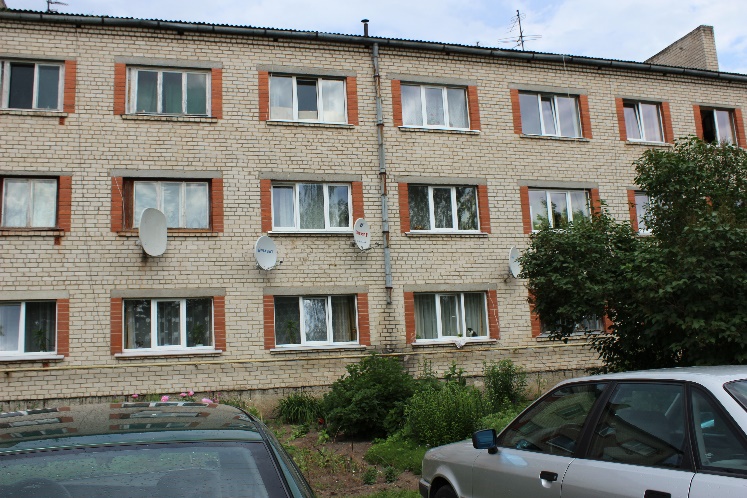 Pretendenti var veikt objekta apskati pirms piedāvājuma iesniegšanas, lai nerastos domstarpības par darbu apjomu un darbu veikšanas apstākļiem. Pēc iepirkuma procedūras noslēgšanas, iebildumi, par darba veikšanu, netiks pieņemti.Kontakttālrunis 27579193Darbu izpildes termiņš - 2014.gada septembris (vai 30 kalendārās dienas no līguma spēkā stāšanās dienas).Citi iepirkuma nosacījumi:Darba laikā nepieciešams norobežot darbu veikšanas vietu, nodrošinot putekļu neiekļūšanu telpās, būvgružu iznešana jāveic katru dienu. Pēc darbu pabeigšanas izpildītājs savāc būvgružus.Strādājot ar pacēlāju vai ar stalažām ievērot drošības noteikumus.Ja būvdarbu laikā tiks sabojāta zaļā zona vai labiekārtošanas elementi, pēc darbu pabeigšanas, tie ir jāsakārto sākotnējā stāvoklī.Materiāliem jābūt sertificētiem, saskaņā ar Eiropas Savienības standartiem un normatīvu dokumentiem.Izpildītājam jāiesniedz Ekspluatācijas īpašību deklarācija, kurā apkopota plašāka informācija par deklarējamo materiālu, pirms darbu uzsākšanas, lai Pasūtītājs pārliecinātos par materiālu kvalitāti.Pirms darbu nodošanas Izpildītājs aktu par paveiktajiem darbiem saskaņo ar attiecīgās daudzdzīvokļu mājas vecāko un atbildīgo personu no SIA „Jelgavas novada KU” – Būvdarbu iecirkņa vadītāju Ēriku Priedi (tālr. 27579193).Apmaksas kārtība – 30 dienu laikā pēc darbu nodošanas – pieņemšanas akta parakstīšanas par izpildītajiem darbiem.Garantija darbiem ne mazāk kā 2 gadi.Ražotāja garantija izmantotajiem materiāliem ne mazāk kā 5 gadi.Identifikācijas Nr. JNKU 2014/03/NPielikums Nr.2Pretendenta pieteikums dalībai iepirkumāSIA „Jelgavas novada KU” Iepirkuma komisijaiSaskaņā ar iepirkuma nolikumu, es apakšā parakstījies apliecinu, ka:<pretendenta nosaukums> (turpmāk – pretendents) piekrīt iepirkuma nolikuma noteikumiem, tai skaitā tehniskajai specifikācijai un garantē nolikuma prasību izpildi, nolikums ir skaidrs un saprotams;pieteikumam pievienotie dokumenti veido šo piedāvājumu;nodrošināsim garantiju darbiem ne mazāk kā 2 gadi un materiāliem – ne mazāk kā 5 gadi;piekrītam apmaksas kārtībai;piedāvātās cenas līguma izpildes laikā nemainīsies;piekrītam, ka piedāvājuma derīguma termiņš ir vismaz 60 (sešdesmit) kalnedārās dienas;pretendents apņemas iepirkuma piešķiršanas gadījumā pildīt visus nolikuma nosacījumus; visas piedāvājumā sniegtās ziņas ir patiesas.Pretendenta nosaukums: ________________________________________________Reģistrēts ____________________________________________________________(kur, kad, reģistrācijas Nr.)Nodokļu maksātāja reģistrācijas Nr. ________________________________________Juridiskā adrese: _______________________________________________________Biroja adrese: __________________________________________________________Bankas rekvizīti: _______________________________________________________Kontaktpersona: __________________________________________________________________(vārds, uzvārds, amats)Telefons: 					E-pasta adrese:Iepirkuma līgumu, gadījumā, ja tiks pieņemts lēmums ar pretendentu slēgt iepirkuma līgumu, pretendenta vārdā slēgs ______________________________________________(vārds, uzvārds, amats)Ar šo apliecinu sniegto ziņu patiesumu.Datums:Pretendenta vai tā pilnvarotās personas (pievienot pilnvaru, ja nepieciešams) paraksts, tā atšifrējums, zīmogs.                                                                           Identifikācijas Nr. JNKU 2014/03/N3.pielikums Finanšu piedāvājumsIESNIEDZAKONTAKTPERSONAPIEDĀVĀJUMS_________________________________ (pretendenta nosaukumus) piedāvā veikt Lietus ūdens noteku nomaiņa dzīvojamā mājā Jelgavas ielā 13, Līvbērzē, Jelgavas novadā atbilstoši tehniskajai specifikācijai un iepirkuma nolikuma prasībām par šādu līgumcenu:LOKĀLĀ TĀMEJelgavas ielā 13, Līvbērzē, Jelgavas novadā                  	Finanšu piedāvājuma cenā ir iekļautas visas izmaksas, kas saistītas ar attiecīgo remontadarbu pilnīgu un kvalitatīvu izpildi, tajā skaitā izmaksas, kas saistītas ar līguma slēgšanu, nodokļiem un nodevām saskaņā ar Latvijas Republikas likumdošanu.		Ar šo apstiprinām un garantējam sniegto ziņu patiesumu un precizitāti, kā arī atbilstību iepirkuma „Lietus ūdens noteku nomaiņa dzīvojamā mājā Jelgavas ielā 13, Līvbērzē, Jelgavas novadā” (Identifikācijas Nr. JNKU 2014/03/N) nolikuma prasībām....................................................................                                               .....................................                                                                           Paraksta tiesīgā persona, amats                                                       Paraksts                                       Datums .................................Z.V.           Identifikācijas Nr. JNKU 2014/03/NPielikums Nr.4Informācija par pretendenta pieredzi (atbilstoši Nolikuma 6.2.1. apakšpunktam) Identifikācijas Nr. JNKU 2014/03/NPielikums Nr.5 Līguma projekts                                                                                                         BŪVDARBU LĪGUMS Nr.Jelgavā, 2014.gada______________SIA „Jelgavas novada KU”, tās valdes priekšsēdētājas Antras Alksnes personā, kura rīkojas uz Statūtu pamata (turpmāk – PASŪTĪTĀJS), no vienas puses, un_______________________, tās _____________________ personā, kura rīkojas uz statūtu pamata (turpmāk – UZŅĒMĒJS), no otras puses, turpmāk tekstā abi „Puses” un katrs atsevišķi arī – „Puse”,saskaņā ar Publisko iepirkumu likumu un SIA „Jelgavas novada KU” Iepirkuma, identifikācijas Nr. JNKU 2014/03/N, rezultātiem, atbilstoši LR Civillikuma 1440. pantam, ievērojot Pušu brīvi izteikto gribu un likumīgās tiesības, labprātīgi - bez viltus, maldības vai spaidiem, vienojas par tālāk minēto: LĪGUMA PRIEKŠMETSPASŪTĪTĀJS uzdod, bet UZŅĒMĒJS apņemas PASŪTĪTĀJA apsaimniekošanā esošajā daudzdzīvokļu mājā dzīvojamā mājā Jelgavas ileā 13, Līvbērzē, Jelgavas novadā (turpmāk – Objekts) lietus notekcauruļu nomaiņu (turpmāk – Darbs) saskaņā ar līguma ar Tehnisko specifikāciju (1. pielikums), tāmi (2. ielikums) un detalizēto veicamo darbu kalendāro grafiku (3. pielikums), kas ir neatņemamas šī līguma sastāvdaļas.UZŅĒMĒJS Darbu veic ar saviem darba rīkiem, ierīcēm, materiāliem un darbaspēku atbilstoši šim līgumam, „Būvniecības likumam”, „Vispārīgajiem būvnoteikumiem” un citiem būvniecību reglamentējošiem normatīvajiem aktiem, ievērojot Latvijas būvnormatīvus, nacionālos standartus un tehnisko noteikumu prasības.UZŅĒMĒJS Darbu veic saskaņā ar detalizētu veicamo darbu kalendāro grafiku (3. pielikums).UZŅĒMĒJS apliecina, ka ar objektā veicamajiem darbiem un apstākļiem ir pilnībā iepazinies un ka līguma pielikumā „TĀME” ir iekļauti visi UZŅĒMĒJA ar Darbu veikšanu saistītie izdevumi.LĪGUMCENA UN NORĒĶINU KĀRTĪBALīgumcena par Darbu izpildi ir EUR ________(____euro, _______centi) bez pievienotās vērtības nodokļa. Pievienotās vērtības nodoklis tiek piemērots saskaņā ar LR spēkā esošajiem normatīvajiem aktiem. Kopējo līgumcenu veido līgumcena kopā ar pievienotās vērtības nodokli.Darbu izmaksas tiek noteiktas atbilstoši UZŅĒMĒJA iepirkumam iesniegtā piedāvājuma cenām un ir norādītas līguma pielikumā – tāmē, kas ir netaņemama šī līguma sastāvdaļa. Pasūtītājs saskaņā ar līguma noteikumiem par veikto Darbu maksā Uzņēmējam 30 (trīsdesmit) dienu laikā no dienas, kad Uzņēmējs ir izpildījis visus ar līgumu nolīgtos Darbus saskaņā ar līguma noteikumiem, Puses ir parakstījušas Darbu nodošanas– pieņemšanas aktu un Uzņēmējs ir izrakstījis rēķinu. Rēķinu Uzņēmējs izsniedz Pasūtītājam 10 (desmit) darba dienu laikā pēc Darbu nodošanas -pieņemšanas akta parakstīšanas.Maksājumi tiek veikti ar pārskaitījumu uz Uzņēmēja rēķinā norādīto bankas kontu. Maksājums tiek uzskatīts par veiktu dienā, kad Pasūtītājs šo maksājumu ir veicis savā bankā.Puses vienojas, ka rēķinus un citus savstarpējo norēķinu dokumentus (turpmāk tekstā arī – Elektroniskie rēķini), ko UZŅĒMĒJAM ir tiesības izrakstīt un izsniegt PASŪTĪTĀJAM, UZŅĒMĒJAM ir tiesības sagatavot un sūtīt PASŪTĪTĀJAM elektroniskā formātā.Līguma 2.5. punktā izrakstītie Elektroniskie rēķini ir derīgi un Pusēm pieņemami, ja tie ir autorizēti ar elektronisko parakstu, izvēloties vienu no sekojošiem autorizācijas veidiem: 1) paraksta formāts - UZŅĒMĒJA nosaukums, līguma numurs, rēķina numurs; 2) Elektroniskais rēķins tiek nosūtīts no UZŅĒMĒJA elektroniskās pasta adreses _________uz PASŪTĪTĀJA elektroniskā pasta adresi – malkalne@malkalne.lv. Šādi noformēts dokuments tiks uzskatīts par personas pašrocīgi parakstītu dokumentu un Puses neprasīs dokumentu apstiprināt ar Pušu atbildīgo personu pašrocīgi veiktiem parakstiem vai drošiem elektroniskiem parakstiem. Ja kāda no Pusēm maina šeit norādīto elektroniskā pasta adresi, attiecīgā Puse rakstveidā informē otru Pusi par šādām izmaiņām un jauno elektroniskā pasta adresi 5 dienu laikā, nosūtot attiecīgu paziņojumu uz šajā Līgumā norādīto otras Puses elektroniskā pasta adresi.LĪGUMA TERMIŅŠLīgums stājas spēkā dienā, kad Pasūtītājs to ir reģistrējis SIA „Jelgavas novada KU” Lietvedības sistēmā.Darbu izpildes termiņš – 30 kalendārās dienas no līguma spēkā stāšanas dienas.PASŪTĪTĀJS, ar rakstisku paziņojumu, ir tiesīgs šo līgumu lauzt nekavējoties šādos gadījumos: ja UZŅĒMĒJS vēlas grozīt Darbu veikšanas cenu; ja UZŅĒMĒJS kavē Darbu izpildes termiņu; ja UZŅĒMĒJS vairāk par 10 (desmit) dienām kavē detalizēto darbu izpildes grafiku;  ja UZŅĒMĒJS pasludināts par maksātnespējīgu; ja kompetentas valsts vai pašvaldību institūcijas PĀRDEVĒJA saimnieciskajā darbībā ir konstatējušas normatīvo aktu pārkāpumus un apturējušas tā darbību.Gadījumā, ja Pušu saistību izpildi ir ietekmējuši ārkārtēji, iepriekš neparedzēti apstākļi, Līguma darbība tiek apturēta un Puses vienojas par turpmāko Līguma darbību. Puses apņemas nekavējoties informēt viena otru par šādu apstākļu rašanos, pretējā gadījumā zaudējot tiesības uz tiem atsaukties.PUŠU SAISTĪBASUZŅĒMĒJS:apņemas uzsākt darbus pēc līguma spēkā stāšanās un darbus, kurus paredz šī līguma priekšmets, izpildīt līguma 3.2. punktā noteiktajā termiņā, pienācīgā kvalitātē saskaņā ar lokālo tāmi, iepirkuma tehnisko specifikāciju un detalizēto veicamo darbu kalendāro grafiku;darbus izpildajis pienācīgā kārtā, ja līgumā noteiktajā termiņā iesniedzis PASŪTĪTĀJAM aktu 3 eksemplāros par izpildītajiem darbiem (turpmāk- Akts), kuros fiksēts izpildīto darbu apjoms un konkrētās izmaksas. Aktam jāsatur precīzas un izvērstas ziņas par veiktajiem darbiem un to ir parakstījuši UZŅĒMĒJS, PASŪTĪTĀJS un mājas vecākais; pirms Akta sastādīšanas un parakstīšanas iepazīstina PASŪTĪTĀJU ar veikto darbu kvalitāti;atbild par Aktā minēto ziņu pareizību un atbilstību faktiskajam stāvoklim, nodošanas aktam pievieno uzstādīto materiālu dokumentāciju (ražotāja vai piegādātāja deklarācijas izmantotajiem materiāliem) un segto darbu aktu (jā tādi ir veikti);gadījumā, ja PASŪTĪTĀJS ceļ pretenzijas, UZŅĒMĒJAM ar savu darbaspēku un par saviem līdzekļiem abpusēji parakstītajā aktā norādītajā termiņā jānovērš trūkumi darbu izpildē un jāiesniedz PASŪTĪTĀJAM atkārtots Akts;trīs dienu laikā pēc PASŪTĪTĀJA pretenzijas par atklātajiem defektiem saņemšanas nosūta savu pārstāvi akta sastādīšanai. Aktā norāda defektu raksturojumu, to rašanās cēloņus un novēršanas termiņus;par PASŪTĪTĀJA celto pretenziju neatzīšanu paziņo piecu dienu laikā no pretenzijas saņemšanas brīža;atbild par uzticētā Darba izpildes kvalitāti un materiālo atbildību par materiāliem un iekārtām līdz Akta parakstīšanas brīdim; nekavējoši ziņo PASŪTĪTĀJAM par visiem apstākļiem, kas varētu traucēt darbu savlaicīgu izpildi;informē PASŪTĪTĀJU par objektā notikušu avāriju, iesniegt defektācijas aktu;jebkurā laikā pēc PASŪTĪTĀJA pieprasījuma sniedz atskaiti par izpildāmo Darbu gaitu saskaņā ar šī līguma noteikumiem;atbild par savu no šī līguma izrietošo saistību neizpildi vai nekvalitatīvu izpildi šajā līgumā un LR spēkā esošajos normatīvajos aktos noteiktajā kārtībā un apjomā. savā darbībā ievēro ugunsdrošības, elektrodrošības, darba drošības, apkārtējās vides aizsardzības instrukcijas un citas normas;ir tiesīgs saņemt samaksu par kvalitatīvi un līgumā noteiktajā termiņā veikto Darbu izpildi. PASŪTĪTĀJS:nodrošina UZŅĒMĒJAM darba veikšanai nepieciešamos darba apstākļus – brīvu pieeju attiecīgajām telpām un komunikācijām, nepieciešamos energoresursus;3 (trīs) darba dienu laikā no Akta iesniegšanas brīža iepazītās ar Aktu un pieņem izpildītos darbus, parakstot Aktu bez iebildumiem, vai arī ceļ pretenzijas. PASŪTĪTĀJS var celt pretenzijas un neparakstīt Aktu, ja ir pamats uzskatīt, ka darbi nav veikti kvalitatīvi vai nav veikti pilnā apmērā, vai arī Aktā minētie fakti neatbilst faktiskajam stāvoklim.ir tiesīgs kontrolēt UZŅĒMĒJA darbu izpildi.PUŠU ATBILDĪBAPar šajā līgumā paredzēto maksājumu kavējumu PASŪTĪTĀJS maksā UZŅĒMĒJAM nokavējuma procentus 0,5 % apmērā no kavētās maksājumu summas par katru nokavēto dienu. UZŅĒMĒJS garantē savlaicīgu darbu izpildi, atbilstoši detalizēto veicamo darbu kalendārajam grafikam un tāmei. Par līgumsaistību neizpildi atbilstoši veicamo darbu kalendārajā grafikā noteiktajam termiņam, UZŅĒMĒJS maksā PASŪTĪTĀJAM līgumsodu 0,5 % apmērā no līguma summas par katru termiņa kavējuma dienu.Puses ir atbildīgas viena otrai un trešajām personām par to vainas dēļ nodarītiem zaudējumiem. Zaudējumu apmēru puses nosaka, sastādot abpusēji parakstītu zaudējumu novērtēšanas aktu.UZŅĒMĒJS nav atbildīgs par zaudējumiem, kas radušies PASŪTĪTĀJAM trešo personu prettiesiskas rīcības rezultātā. Šajā punktā norādītos bojājumus UZŅĒMĒJS novērš par papildus samaksu saskaņā ar līgumslēdzēju pušu vienošanos. PASŪTĪTĀJS nav atbildīgs par zaudējumiem, kas radušies UZŅĒMĒJAM trešo personu prettiesiskas rīcības vai nepārvaramas varas apstākļu ietekmes rezultātā.Līgumsoda kopējā summa nedrīkst pārsniegt 10% (desmit procentus) no Līguma kopējās summas un līgumsoda samaksa neatbrīvo Puses no saistību izpildes.Garantijas un apdrošināšanaVeikto Darbu garantija ir 24 (divdesmit četri) mēneši. Izmantoto materiālu un izejvielu garantija ir 60 (sešdesmit) mēneši. Garantijas termiņu sāk skaitīt ar dienu, kad Puses līgumā noteiktajā kārtībā ir parakstījušas Darbu nodošanas - pieņemšanas aktu. Uzņēmējs garantē, ka Darbi tiks izpildīti saskaņā ar līguma un tā pielikumu noteikumiem un Uzņēmējs līgumā noteiktajā kārtībā veiks jebkuru Darbos radušos defektu un/vai trūkumu novēršanu gan Darbu izpildes laikā, gan pēc Darbu nodošanas Pasūtītājam garantijas termiņa laikā. Uzņēmējs apņemas ierasties Objektā un likvidēt defektus un/vai trūkumus veiktajos Darbos, kuri radušies garantijas laikā, 3 (trīs) darba dienu laikā pēc Pasūtītāja elektroniska (e-pasta adrese: ________), faksa (_________-) vai rakstiska uzaicinājuma saņemšanas.Gadījumā, ja rodas strīds starp Pusēm par izpildītajiem darbiem, to apjomiem un/vai konstatētajiem defektiem, trūkumiem un/vai nepilnībām Pasūtītājs pieaicina neatkarīgu ekspertu no Latvijas Būvinženieru savienības (LBS), kurš būs tiesīgs pieņemt abām Pusēm saistošu atzinumu minētos jautājumos. Šādas ekspertīzes izmaksas apmaksā vainīgā Puse. Šajā līguma punktā minētais strīds neatbrīvo Uzņēmēju no pienākuma likvidēt defektus un/vai trūkumus līgumā noteiktajā kārtībā.Ja defektus un/vai trūkumu novēršanai nepieciešams ilgāks laiks nekā norādīts līguma 6.3. punktā, tad Uzņēmējs Līguma 6.3. punktā noteiktajā termiņā uzsāk defektu un/vai trūkumu novēršanu un to pilnīgas novēršanas termiņu, kas objektīvi nepieciešams šāda apjoma un rakstura trūkumu, defektu un/vai trūkumu novēršanai, rakstveidā saskaņo ar Pasūtītāju.Uzņēmējs apdrošina savu civiltiesisko atbildību par kopējo apdrošinājuma summu ne mazāku par EUR ________________ ( _____________euro, ___________ centi), atbilstoši Latvijas Republikā spēkā esošo ārējo normatīvo aktu prasībām.NOBEIGUMA NOTEIKUMI Jautājumos, kas nav regulēti šajā līgumā, puses vadās no LR spēkā esošajiem normatīvajiem aktiem. Ar šī līguma izpildi saistītie strīdi starp pusēm risināmi vienošanās ceļā, bet ja to nav iespējams panākt, tiesas ceļā, nosakot līgumisko piekritību – pēc PASŪTĪTĀJA juridiskās adreses. Šo līgumu var grozīt un papildināt, tikai pusēm vienojoties, un vienošanos noformējot rakstveidā. Ja kādi no šī līguma noteikumiem juridiski ir vai kļūst par spēkā neesošiem, tas nerada atlikušo līguma noteikumu spēkā neesamību. Šādi spēkā neesoši noteikumi jāaizstāj ar citiem šī līguma mērķim un saturam atbilstošiem noteikumiem. Puses apņemas nekavējoties paziņot viena otrai par rekvizītu un adreses maiņu. Šis līgums sastāv no līguma teksta uz ___ lapām un ___ pielikumiem.Visas turpmākās vienošanās starp pusēm par šī līguma priekšmetu kļūst par šī līguma neatņemamu sastāvdaļu. Līgums sastādīts latviešu valodā divos eksemplāros, no kuriem viens atrodas pie PASŪTĪTĀJA, bet otrs - pie UZŅĒMĒJA.REKVIZĪTI1. pielikums - „Tehniskā specifikācija”;2. pielikums – „Finanšu piedāvājums”;3.pielikums – „Detalizēts veicamo darbu kalendārais grafiks”.Nr.p. k.Darba nosaukumsMērvienībaDaudzums1.Tekņu  un  notekcauruļu  demontāžat.m139.502.Lietus ūdens tekņu  montāžaar āķiem , tekņu galiem,tekņu savienotājiem, noblīvējot ar silikonum66.003.Apaļā tekne 120 (cinkotas)m66.004.Teknes āķis  garaisgab95.005.Teknes galsgab4.006.Teknes konektorsgab7.007.Lietus notekcauruļu ar stiprinājumiem, piltuves montāža,līkumiem,savienojumu vietas noblīvējot ar silikonum73.508.Apaļā  notekcaurule 125mm (cinkotas)m73.509.Notekcaurules kronšteinsgab49.0010.Notekcaurules apakšējais  līkums gab7.0011.                                                                                                           Piltuvegab7.00PasūtītājsSIA „Jelgavas novada KU”Iepirkuma priekšmets„Lietus ūdens noteku nomaiņa dzīvojamā mājā Jelgavas ielā 13, Līvbērzē, Jelgavas novadā”Pretendenta nosaukumsRekvizītiVārds, uzvārds, ieņemamais amatsJuridiskā adreseTālrunise-pasta adreseVienības izmaksasVienības izmaksasVienības izmaksasVienības izmaksasVienības izmaksasVienības izmaksasKopā uz visu apjomuKopā uz visu apjomuKopā uz visu apjomuKopā uz visu apjomuKopā uz visu apjomuNr.p.k.KodsDarba nosaukumsMērvienībaDaudzumslaika norma (c/h)darba samaksas likme (eur/h)darba alga( eur)materiāli (eur)mehānismi (eur)kopā (eur)darbietilpība (c/h)darba alga (eur)materiāli (eur)mehānismi (eur)summa (eur)Kopā Materiālu un būvgružu transporta izmaksasMateriālu un būvgružu transporta izmaksasMateriālu un būvgružu transporta izmaksasMateriālu un būvgružu transporta izmaksasMateriālu un būvgružu transporta izmaksasMateriālu un būvgružu transporta izmaksasMateriālu un būvgružu transporta izmaksasMateriālu un būvgružu transporta izmaksasMateriālu un būvgružu transporta izmaksasTiešās izmaksas kopāTiešās izmaksas kopāTiešās izmaksas kopāTiešās izmaksas kopāTiešās izmaksas kopāTiešās izmaksas kopāTiešās izmaksas kopāTiešās izmaksas kopāTiešās izmaksas kopāKOPĀKOPĀKOPĀKOPĀKOPĀKOPĀKOPĀKOPĀKOPĀKOPĀKOPĀKOPĀKOPĀVirsizdevumi (_%) Virsizdevumi (_%) Virsizdevumi (_%) Virsizdevumi (_%) Virsizdevumi (_%) Virsizdevumi (_%) Virsizdevumi (_%) Virsizdevumi (_%) Virsizdevumi (_%) Virsizdevumi (_%) Virsizdevumi (_%) Virsizdevumi (_%) Virsizdevumi (_%) darba aizsardzībadarba aizsardzībadarba aizsardzībadarba aizsardzībadarba aizsardzībadarba aizsardzībadarba aizsardzībadarba aizsardzībadarba aizsardzībadarba aizsardzībadarba aizsardzībadarba aizsardzībadarba aizsardzībaPeļņa (_%)Peļņa (_%)Peļņa (_%)Peļņa (_%)Peļņa (_%)Peļņa (_%)Peļņa (_%)Peļņa (_%)Peļņa (_%)Peļņa (_%)Peļņa (_%)Peļņa (_%)Peļņa (_%)Darba devēja sociālais nodoklis (23.59%)Darba devēja sociālais nodoklis (23.59%)Darba devēja sociālais nodoklis (23.59%)Darba devēja sociālais nodoklis (23.59%)Darba devēja sociālais nodoklis (23.59%)Darba devēja sociālais nodoklis (23.59%)Darba devēja sociālais nodoklis (23.59%)Darba devēja sociālais nodoklis (23.59%)Darba devēja sociālais nodoklis (23.59%)Darba devēja sociālais nodoklis (23.59%)Darba devēja sociālais nodoklis (23.59%)Darba devēja sociālais nodoklis (23.59%)Darba devēja sociālais nodoklis (23.59%)KopāKopāKopāKopāKopāKopāKopāKopāKopāKopāKopāKopāKopāPVN 21%PVN 21%PVN 21%PVN 21%PVN 21%PVN 21%PVN 21%PVN 21%PVN 21%PVN 21%PVN 21%PVN 21%PVN 21%Kopā ar PVNKopā ar PVNKopā ar PVNKopā ar PVNKopā ar PVNKopā ar PVNKopā ar PVNKopā ar PVNKopā ar PVNKopā ar PVNKopā ar PVNKopā ar PVNKopā ar PVNNr.p.k.Objekts, veikto būvdarbu apraksts, izmantotie materiāliDarbu apjomsm2Kopējālīguma summa(EUR bez PVN)ObjektaadreseDarbu uzsākšanas – darbu pabeigšanas laiks (gads, mēnesis) PasūtītājsPasūtītājakontaktpersonas vārds, uzvārds, amats, tālrunis 1.2.3.Pretendents/pretendenta pilnvarotā persona: ____________________________Paraksts:____________________________Datums: ______________Datums: ______________PasūtītājsPasūtītājsUzņēmējsUzņēmējsSIA „Jelgavas novada KU”SIA „Jelgavas novada KU”Reģ.Nr. 40003410894Reģ.Nr. 40003410894Adrese: Skolas iela 3, Nākotne, Glūdas pag., Jelgavas nov., LV-3040Adrese: Skolas iela 3, Nākotne, Glūdas pag., Jelgavas nov., LV-3040Norēķinu banka: SEB banka ASNorēķinu banka: SEB banka ASKonts Nr. LV35UNLA0050005143840Konts Nr. LV35UNLA0050005143840Valdes priekšsēdētājaValdes priekšsēdētājaA.Alksne